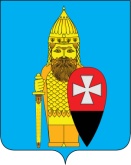 АДМИНИСТРАЦИЯПОСЕЛЕНИЯ ВОРОНОВСКОЕ В ГОРОДЕ МОСКВЕРАСПОРЯЖЕНИЕ27 февраля 2017 года № 22-рО мерах по предупреждению и ликвидации лесных пожаров на территории поселения Вороновское в 2017 году   На основании Закона города Москвы от 06 ноября 2002 года № 56 «Об организации местного самоуправления в городе Москве», Устава поселения Вороновское, в целях своевременного предупреждения пожаров и организации борьбы с ними на территории поселения Вороновское;    1. Утвердить состав оперативной группы по реагированию на обстановку с пожарами и обеспечению противопожарных мероприятий (приложение к настоящему Распоряжению). Возложить на нее контроль и организацию противопожарных мероприятий на территории поселения Вороновское.   2. В пожароопасный период с 01 апреля 2017 года по 01 октября 2017 года запретить на территории лесных и парковых насаждений, в хвойных молодняках, на обочинах дорог, полях выжигание стерни и другие действия, угрожающие пожаром.    3. Провести соответствующую разъяснительную работу с учащимися ГБОУ г. Москвы «Школа №2073». Ответственный: директор школы. Срок исполнения - до 15 апреля 2017 года.   4. Ознакомить старост населенных пунктов поселения Вороновское с планом тушения пожаров и техникой безопасности. Ответственный: начальник Пожарного отряда – 302.   5. Провести с жителями населенных пунктов поселения Вороновское разъяснительные беседы о мерах пожарной безопасности и необходимости иметь в частных жилых домах первичные средства пожаротушения: ведра, лопаты, песок, воду и т.д. Проработать вопрос оборудования населенных пунктов звуковой пожарной сигнализацией. Проверить состояние пожарных проездов внутри населенных пунктов, об имеющихся нарушениях немедленно сообщить в администрацию  поселения Вороновское. Ответственные: старосты населенных пунктов поселения Вороновское.   6. В целях исключения переброски огня на лесные массивы, здания, сооружения населенных пунктов произвести устройство защитных противопожарных полос (опашку) участков полей, примыкающих к указанным объектам, а также произвести удаление сухой растительности и посадку лиственных насаждений. Работы согласовать с Пожарным отрядом –302. Ответственные: руководители с/х предприятий, фермеры, старосты населенных пунктов, начальник Пожарного отряда- 302.   7. Запретить проводить палы после уборки урожая. Ответственные: руководители с/х предприятий, фермеры.   8. Определить приказами и распоряжениями на каждом предприятии команды по ликвидации пожаров. О формировании данных команд сообщить в администрацию поселения Вороновское письменно или по факсу 8-495-850-74-44, 8-495-850-77-36. Ответственные: руководители предприятий. Срок исполнения - до 15 апреля 2017года.   9. Привлекать граждан и работников организаций, а также противопожарной техники и транспортных средств указанных организаций к тушению пожаров по решению органов местного самоуправления в соответствии с оперативным планом борьбы с пожарами.   10. Силами участковых инспекторов полиции в пожароопасный период осуществлять контроль за выездом в лесные массивы транспортных средств и туристических групп.   11. Привлеченные по решению органов местного самоуправления к тушению пожаров граждане и работники организаций комплектуются в отряды, команды или бригады, возглавляемые назначенными руководителями организаций, старшими отрядов, бригад или команд. Привлеченная пожарная техника и средства транспорта с обслуживающим персоналом закрепляются за соответствующими отрядами, командами и бригадами.   12. К каждому отдельному отряду, команде или бригаде прикрепляется специально обученный сотрудник пожарной охраны для сопровождения к месту пожара и руководства его тушением.   13. До выезда к месту пожара с гражданами и работниками организаций, привлеченными к его ликвидации, проводится инструктаж по технике безопасности или выполнении работ по тушению. Ответственный: начальник Пожарного отряда-302.   14. Противопожарная техника и транспортные средства организаций, привлекаемые к тушению пожаров, должны быть в технически исправном состоянии и заправлены горюче-смазочными материалами. Ответственные: руководители предприятий.   15. Осуществлять мероприятия по предупреждению лесных пожаров и их тушению на участках лесного фонда, находящихся в долгосрочном или краткосрочном пользовании в соответствии с действующим законодательством, обязаны лесопользователи своими силами и средствами.   16. В соответствии с «Правилами пожарной безопасности в лесах РФ», утвержденных Постановлением Правительства РФ от 09 сентября 1993 года № 886, предприятия и организации обязаны иметь в лесу в местах расположения объектов, проведения различных мероприятий противопожарное оборудование и средства пожаротушения по утвержденным нормам. Содержать указанное оборудование и средства в пожароопасный сезон в полной готовности. При отсутствии утвержденных норм обеспеченности организации (садоводческие товарищества, фермерские хозяйства, АЗС) обязаны иметь в местах проведения работ и расположения объектов первичные средства пожаротушения (бочки с водой, ящики с песком, огнетушители, топоры, лопаты, метлы, багры и др.). В случае уклонения от выполнения указанных требований, необходимо взыскивать с виновных административный штраф в соответствии с действующим законодательством РФ и города Москвы   17. Возложить ответственность на старост населенных пунктов за организацию сбора и выхода населения для тушения возможных пожаров с противопожарным инвентарем (топоры, лопаты, пилы, багры, ломы, ведра).   18. О проведении мероприятий и принятых мерах сообщать в Комиссию по ЧС и ПБ  поселения Вороновское письменно или по факсу 8-495-850-74-44, 8-495-850-77-36.   19. Разместить настоящее Распоряжение на официальном сайте администрации поселения Вороновское в информационно – телекоммуникационной сети «Интернет».   20. Контроль за выполнением настоящего Распоряжения возложить на заместителя главы администрации поселения Вороновское А.В. Тавлеева. Глава администрации поселения Вороновское                                                                                         Е.П. Иванов                                                                                                                                Приложение                                                                                               к Распоряжению администрации                                                                                                            поселения Вороновское                                                                                             от «27» февраля 2017 года № 22-рСОСТАВоперативной группы по реагированию на обстановку с пожарами и обеспечению противопожарных мероприятий   руководитель группы:Заместитель главы администрации поселения Вороновское - Тавлеев А.В. тел. 8-495-850-74-44.   состав группы:- главный специалист отдела РСЭИ , ЖКХ и Б администрации поселения Вороновское – Тимаков Л.А.- заведующий сектором ГО ЧС администрации поселения Вороновское – Кожемякин А.М.– И.О. главного врача ФБУЗ «Вороновская больница» - Клочков О.И. тел. 8-495-850-71-75.- начальник пожарного отряда –302 – Чудаков М.А.тел. 8-495-850-71-18.- участковый инспектор ОП «Красносельский» - Белоконев Р.С. тел.8-495-850-81-22.- главный инженер ООО «Лестехстрой» - Бычков В.Н.